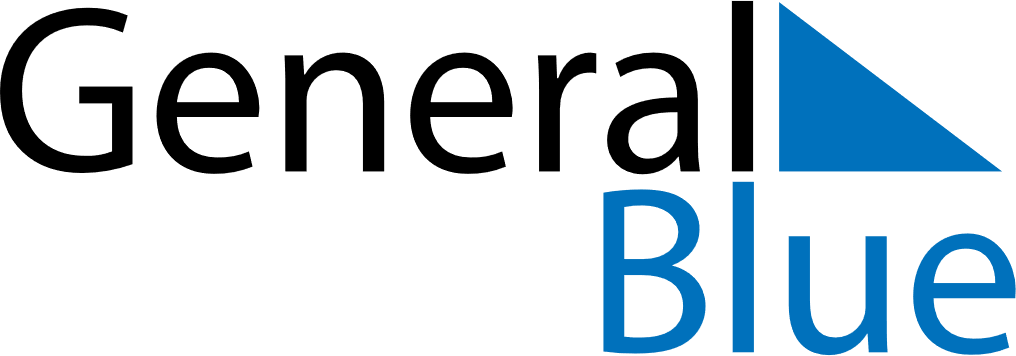 November 2022November 2022November 2022November 2022November 2022DominicaDominicaDominicaDominicaDominicaDominicaDominicaDominicaSundayMondayTuesdayWednesdayThursdayFridaySaturday12345Independence DayNational Day of Community Service6789101112131415161718192021222324252627282930NOTES